Pokoloruj po 5 kwiatków w jednym kolorze (5 - czerwonych, 5 - żółtych, 5 - niebieskich itd.). Policz ile zbiorów powstało. Pod kwiatami narysuj tyle pszczół ile zbiorów kwiatów, tak aby każdym zbiorem (kwiatami w jednym kolorze) opiekowała się jedna pszczoła.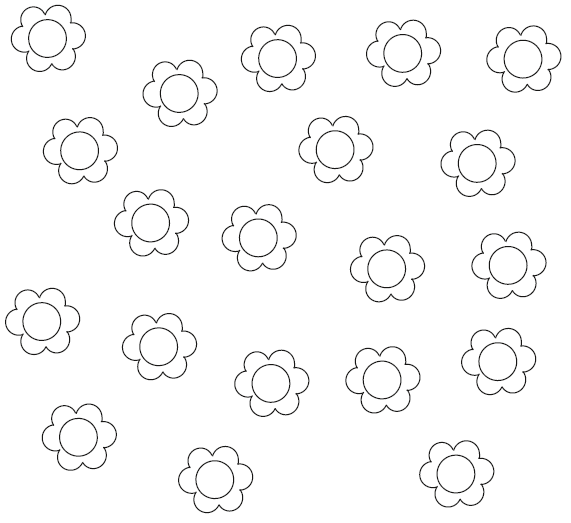 